Prosperity in Hard work.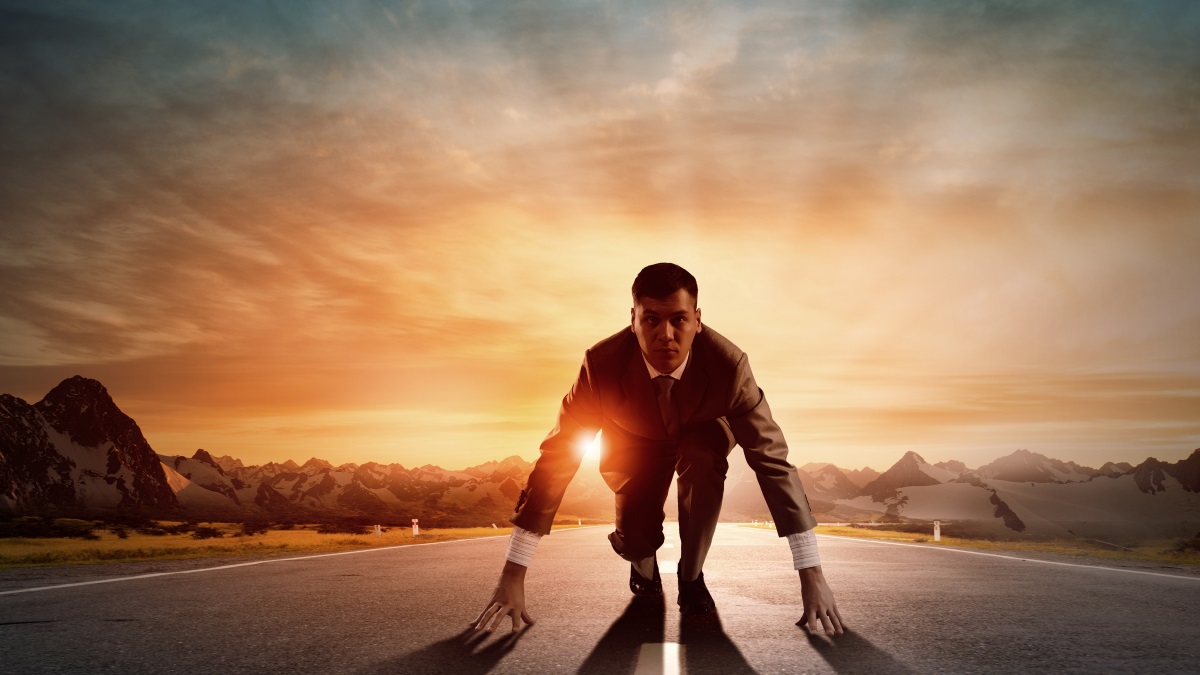 Ignite the entrepreneur in you.Select from hundreds of ideas and investment opportunities that you can start on a micro, small, medium and large-scale basis. We will develop for you a bank ready business plan or winning proposal. We can also guide you through the implementation process of your business or project.Agriculture and farmingTrade & ServicesReal Estate & ConstructionManufacturingOur Top Pick Best Business ideas and Investment Opportunities for 2021.Agriculture and farmingFood is one of the basic needs of man and anyone that ventures into food production is sure of a never-ending demand. The rapid growth of Uganda’s population will only help explode the demand for food.Uganda has soils that can support a vast variety of food crops. And yet, the agricultural sector is one of the most underutilized in the country. One can liken the agricultural industry in Uganda to a gold mine, as there is always a high demand for agricultural produce.Whatever the product you want we can research it for you. Here a few examples; Start a Cattle Farming Business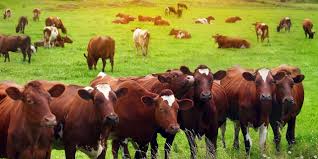  Cattle farming is perhaps one of the most lucrative animal farming businesses an entrepreneur can start, but it requires availability of land. There is high demand for beef and other by products from cattle such as hide skin. Start a Goat Farming Business If you are interested in going into serious animal farming business, then you should consider a goat farming business in Uganda.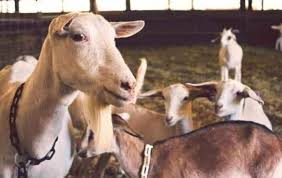 Start a Fish Farming Business Fish farming is perhaps one of the most lucrative aquatic farming businesses an entrepreneur can start in Uganda.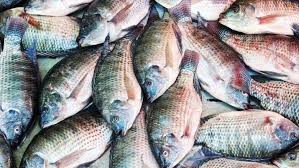 Start Cocoa ProductionOne of the most lucrative farming and exporting business that an aspiring can start in Uganda is to go into cocoa production or farming. Cocoa is one of main agricultural exports of Uganda and Uganda’s main cash crop. If you decide to start cocoa production in Uganda, you can hardly get it wrong and you stand a chance to breakeven within record time.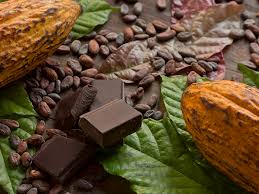 Venture in to Fruit farming Water melons, Pineapples, Mangoes, Bananas, Passion Fruit and all other kinds. 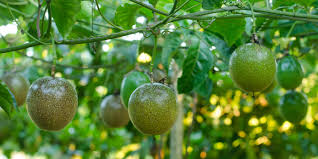 Green house farmingAn organic farm greenhouse project business has a high potential to grow and succeed because steadily the local and export demand for organically grown farm products has grown. Nowadays, more and more people are turning away from food products that are grown with fertilizers and other chemicals towards organically grown food.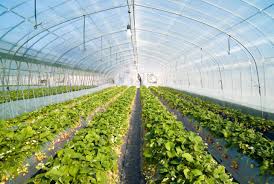 Micro Irrigation SystemMicro-irrigation technology is gradually emerging as demand-driven technology these days in the farming sector. It is more profitable for districts which receive less rainfall. Providing a micro-irrigation system is a profitable agriculture startup opportunity.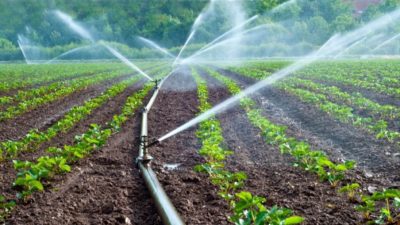 Milk Chilling PlantChilling basically stunts the growth of bacteria converting the lactose or sugar in the milk into lactic acid, which curdles the proteins and causes souring. However, you must process the milk within one/one-and-half hour of milking.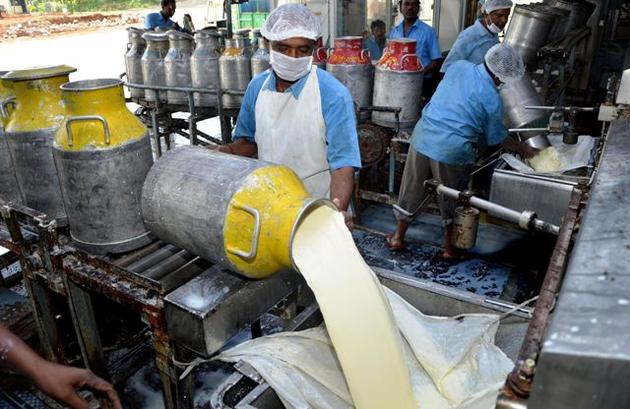 Milk chilling plant is a profitable venture to start. Grasshopper value chain investing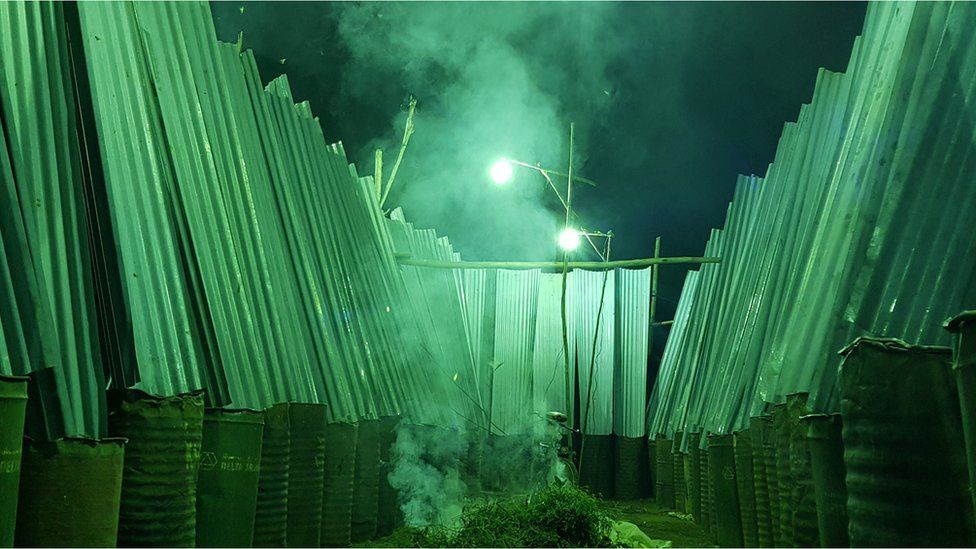 Grasshoppers and white ants are a delicacy in Uganda but despite it being seasonal, it is profitable at any part of its supply chain. From harvesting, raw sales or value addition. Start Coffee Exporting Business A coffee export business involves exporting a wide variety of coffee, either raw coffee beans and finely packaged coffee, from Uganda to other countries. Coffee is the 2nd most traded product in the world after oil. 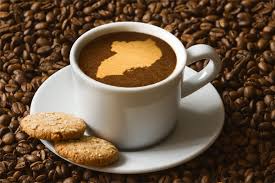 Dream it, we will bring it to life.Trade and Services SectorOpen a Bar and Grill Business Opening a bar and grill business can be worthwhile especially given the fact people in Uganda will always hangout in social venues, this makes it one of those businesses that is in high demand and it is also profitable. 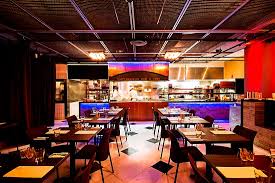 Open a Beauty Supply/Cosmetics Shop There are several beauty products that are seen on the shelves in shops all around Uganda. It is important to point out that beauty supply business is one the businesses that cannot go out of fashion simply because of the role it plays in the society.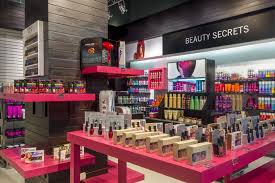 Start a Commercial Cleaning Company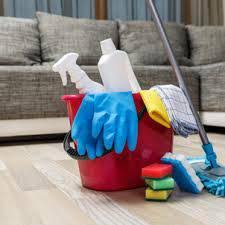  There is opportunity in starting a commercial cleaning business, one can generate good returns from the business with a short period of time.Open a Fast Food Restaurant If you are interested in the food industry, one of the best ways of making money is to open a fast-food restaurant in Uganda.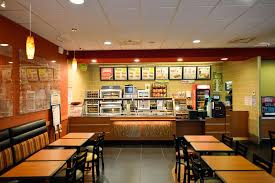 Start Micro Money Lending Business You can make money from offering small loans to individuals who cannot access loans from banks. Starting a micro money lending business can be demanding and risky at the same time, but with the proper mechanisms in place, you will make a lot of profit. 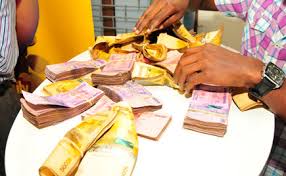 Start a Security Guard Company There is hardly any corporate building, business facility or highbrow residential estate in Uganda that you won’t find security guards. This goes to show that the security industry is an integral part of our world especially in a period such as this when crime and terrorism has been taken to an all – time high. A security guard company is any company that provides both armed and unarmed security related services.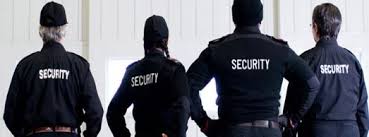 Start Server Hosting Company One good thing about the information age is that there are several business opportunities that come with it and one of them is to start a server hosting or web hosting company as it is popularly called. Sever hosting companies provide space on a server owned or leased for use by clients, as well as providing Internet connectivity, typically in a data center.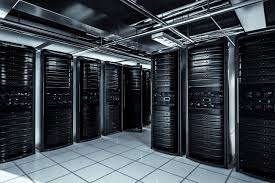 If you are IT inclined and you have the startup capital and you are looking towards starting a business in the IT industry in Uganda, one of your best bets is to start a server / web hosting company. There is indeed a large global market for web hosting companies.Open a Staffing AgencyStarting a staffing agency is yet another thriving business that someone with HR background can start in Uganda. Staffing agencies are responsible for helping organizations recruit staff to fill vacant positions in their organization and also help applicants secure employment.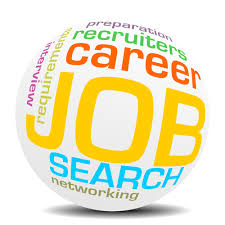 They also offer a wide range of recruitment – related services and contract staffing. Some staffing agencies offer services beyond just recruiting employees but also help in training and preparing the employees to fit into the role that they are being recruited for. Usually such staffing agencies charge more than those who just recruit employees for their clients.Herbal medicineUgandans are now realizing the fact that not only orthodox medicine is effective in combating various ailments. There is increasing demand for herbal medications, and this has made herbal medicine more popular in Uganda. The good news is that almost all the medicinal plants that are used to handle various ailments can be found in Uganda.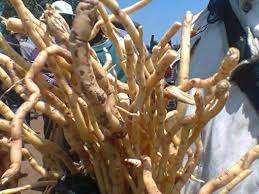 So, Uganda is a fertile ground for flagging off a business that sells herbal medicine in form of supplements or juices. If you go into this business, you will most likely get quick returns because herbal medicine is cheaper than orthodox medicine.MicrofinanceThere are many business opportunities in Uganda, and more people are getting to realize this with each passing day. This has led many business-minded Ugandans (and foreigners, too) into various small businesses.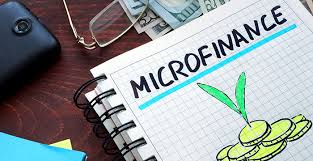 However, many small businesses are yet to launch and many existing ones are yet to expand — both due to lack of funds. Therefore, there is high demand for microfinance services. If you have a background in banking, especially microfinance banking, you’ll make money and at the same time help develop many small businesses.Car Wash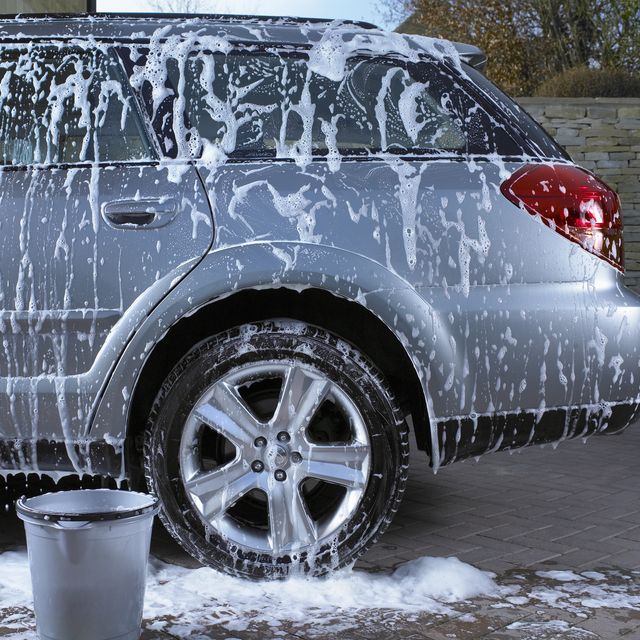 This is profitable business with the right location, good marketing, and top-notch service. Your biggest expense is water, so access to cheap water through rainwater harvesting, stream is an added advantage. Individuals and companies are in daily need of having their cars washed quickly, efficiently, and at a good price.Boda boda entrepreneur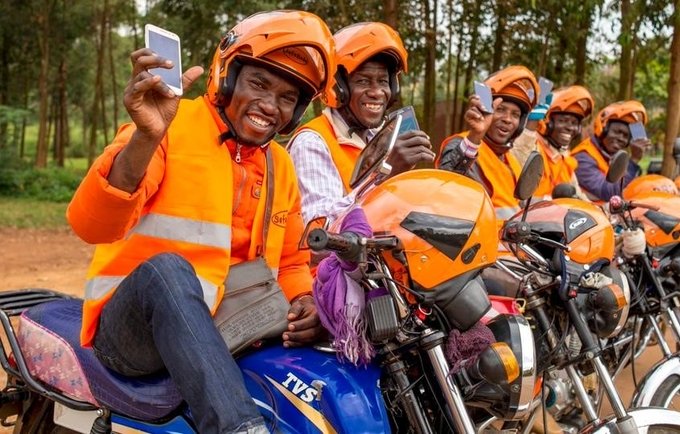 Motor cycle taxis, locally known as boda-boda, are a popular mode of transport in EA cities. They offer both relief to commuters seeking to beat the traffic jams as well as alleviating unemployment amongst youth. Bodas can be a good investment considering that the investor can now remotely monitor the income generated by the rider through popular ride sharing apps and food delivery providers. Roasted snacks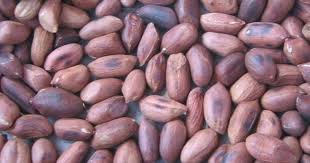 This is a low-cost home business that can be started at home. Various snacks include, roasted maize grain, soya beans, ground nuts. Brand, package and sell to your neighborhood shops and vendors. Mobile money kiosks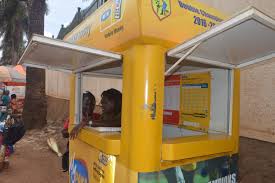 Mobile money has become the fastest, secure and most convenient money transfer service in the country. This a fairly low-cost business to start and can be profitable based on a number of factors such as location, customer service and value added services. Day care centerUganda has one of the highest fertility rates in the world which indicates that there will be a constant demand for day care and kindergarten services. If you love children and with the right knowhow, it could be a profitable business depending on your location.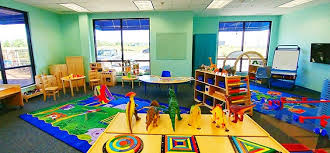 Real Estate IndustryStart a Construction CompanyA construction company is yet another thriving business that can be started in Uganda. Starting a construction business is capital intensive simply because of the type of heavy-duty equipment that are required to carry out a construction project and also the cost of managing a large workforce.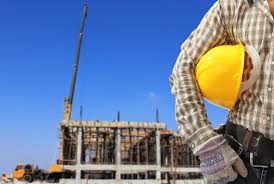 Despite the fact that the construction industry requires huge startup capital, the industry is highly profitable especially if you have the expertise and capacity to deliver good quality the jobs. The major clients for construction companies are governments and the private sector.Start Hotel BusinessIndeed, starting a hotel business is capital intensive and it is considered a long-term investment because it takes a while for the owners to breakeven and start making profits. No doubt it takes a big-time investor to consider starting his or her own hotel business, which is why loads of hotels are owned by groups of investors.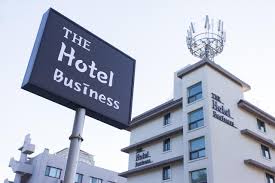 One good thing about the hotel business is that the business can grow so big that it will not only have active presence in key cities in the country where it started from, but in major cities in all the continent of the world.When you talk about a hotel, you are talking about an establishment that provides lodging for guest / travelers, tourist, visitor et al, on a short-term basis with a fee. When people lodge in hotels, they have the options of subscribing to other services the hotel offers.Open a Medical Clinic/Hospital Another highly thriving business that can be started in Uganda especially if you are a medical doctor is a medical clinic/hospital. Medical clinic or hospital provide surgical and nonsurgical diagnostic and medical treatment to inpatients with medical conditions.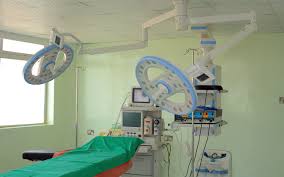 In general, hospitals maintain inpatient beds and usually provide other services such as outpatient services, operating room services and pharmacy services. There is indeed a very large market for hospital (healthcare service) providers in Uganda.Start a Boarding School Running a boarding school is brisk business. Parents who are pretty busy would always take their children to boarding schools where they can learn and live throughout the school session.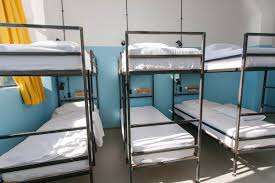 Please note that setting up a boarding school requires hard work and serious planning. Open an Amusement ParkAn amusement park is yet another thriving business that can be started in Uganda. The truth is that any entrepreneur can model a business after Disney Land in any part of the world and still make huge success from the business.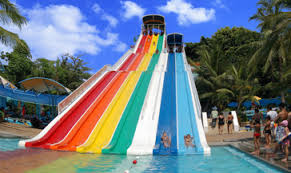 So, if you are passionate about making children catch fun, then you should think of starting an amusement park in Uganda. No doubt starting an amusement park requires huge startup capital and serious planning, but over and above, it is a profitable venture especially if your amusement park is well equipped.Real estate InvestmentThough an expensive sector to break into, the real estate business in Uganda is, as is the case in most countries, very lucrative. Following the discovery of oil in the Western part of Uganda, the nucleus of development and industrialization is gradually shifting towards the region. So, you will probably make more money as a real estate investor if you focus on the oil-rich region.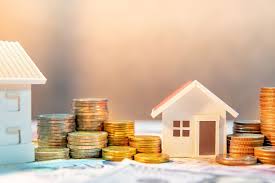 Small Scale manufacturingOpen Hair Extension Production Factory It is a known fact that hair extensions and similar products are used in all parts of Uganda and of course those that are in the business of producing these products, are known to generate sales year in year out if the business is well – managed.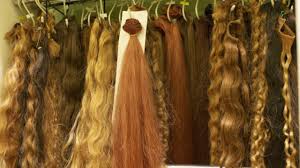 As a matter of fact, economic downturn hardly affects the usage of hair extensions and similar products simply because it is a commodity that plays a major role in the beauty world. This is no wonder the production of hair extensions et al have continued to soar high.Soap, Washing Powder and Synthetic Detergent Manufacturing Company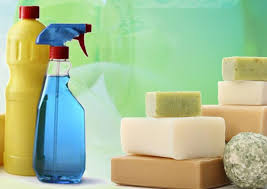  Starting this type of business means that you will be involved in the manufacturing of products such as laundry soap, transparent soap, translucent soap, toilet soap, medicated soap, industrial soap, soap flakes, soap powder and synthetic products.Synthetic products include household and industrial detergents used for cloth washing, dish washing, body and hair washing, etc. The fact that laundry detergents are used in all homes and laundromats makes the product an essential household commodity. Any entrepreneur who intends to go into this business should plan rightly and research thoroughly so that the risks in the business can be greatly minimized.Poultry Processing PlantLoads of people in Uganda eat poultry meat (chickens, turkey, various birds, quails, guinea fowls, ducks et al) on a daily basis hence the need to have poultry processing plant to able to meet the needs of poultry consumers. As an aspiring entrepreneur, if you have the required startup capital and experience, then you should consider starting your own poultry processing plant in Uganda. It is important to point out that the poultry processing business can’t go out of fashion because people eat poultry meat in different forms on a daily basis.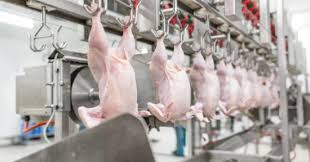 Open a Welding and Fabrication Workshop Another highly thriving business that can be started in Uganda is a welding and  fabrication workshop. When we look around where we work or reside, we will sure note items that were produced by a wielder or has been through a welding process. This is why the services of skilled wielders will always be needed and the craft will keep getting attractive.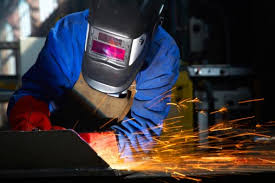 Welding is a fabrication or sculptural process that joins materials, usually metals or thermoplastics, by causing fusion, which is distinct from lower temperature metal-joining techniques such as brazing and soldering, which do not melt the base metal. This ever-blooming industry seems to be growing the fastest in recent years and is showing maximum growth in Uganda.Open Organic Fertilizer Production Plant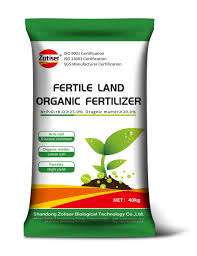  One of the agriculture related business opportunities that an entrepreneur can successfully start in Uganda is to go into the production of organic fertilizer. Organic fertilizer which is also known as compost or manure is produced from human excreta, animal matter or decomposed vegetable/plants. It is what is used in the cultivation of organic food.There are various sources of organic fertilizer, like the mineral source (peat et al) which is the main source of organic fertilizer. Others are animal sources, plants, and sewage sludge (bio – solids). There is indeed a growing market for organic fertilizer.Aluminum Door Window ManufacturingThe aluminum door window manufacturing business is one of the profitable small business manufacturing opportunities in the light engineering industry sector. You can start this business with small startup capital. 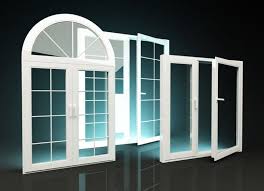 Bread ProductionBread provides fiber and carbohydrates in a convenient, low-fat form that is portable and delicious. Good bread never goes out of style. The bread production industry has several diversified opportunities. Fresh quality bread is always in demand for both urban and suburban areas. The bread production process is also not complex.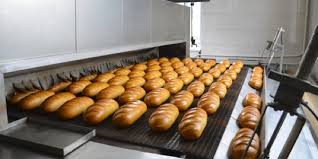 Biscuit MakingAny individual can start biscuit making business on a small-scale basis. Biscuit making is a conventional activity and an entrepreneur can initiate this business with low startup capital also. Despite the advent of modern, large capacity and automatic biscuit making plants, the large section of people still prefers fresh biscuits as they are cheap and offer many varieties.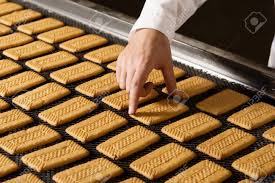 Bio-diesel ProductionBio-diesel production unit can be established on a small-scale basis at any place where the main raw material waste cooking oil is easily available. There is a continuous search for renewable sources of fuels due to the rate of depletion of fossils. The term biofuel is used to define fuels that are obtainable from plants or animals. Being a renewable source, it is gaining attention all over the world today.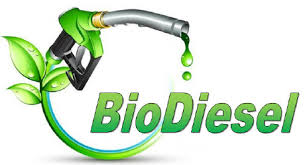 Chocolate MakingThe production process of chocolate may vary according to the different quality of chocolate. However chocolate making is one of the most profitable food processing businesses. 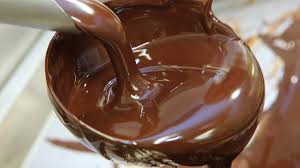 Concrete Block ManufacturingConcrete blocks, tiles are precast solid cement concrete products. These are widely used for flooring, in pavement, wall, garden path, etc. With simple machinery and locally available raw material, you can start this manufacturing business.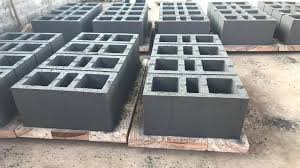 Cotton Buds MakingCotton buds or cotton swabs making business can be initiated on a small-scale basis. Cotton buds are short spindles with one or both ends coated with an absorbent cotton padding. Such buds are used for various cosmetic and personal hygiene tasks, particularly for cleaning the ear. 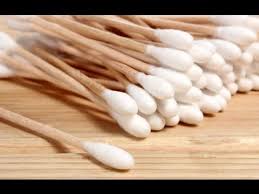 Drinking Straw Making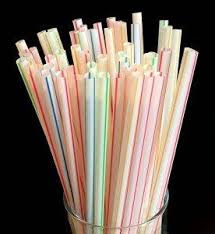  Drinking straw making business is considered a micro-manufacturing opportunity. With small capital investment, the manufacturing unit can be established.Envelope MakingPaper envelopes are daily necessity items for the household, educational organizations, and offices. The demand is huge and it is ever increasing. By establishing either a manual or automatic machine, you can initiate this business as small-scale also.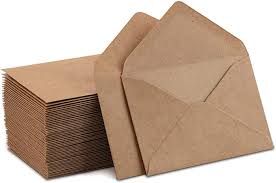 Exercise Book Manufacturing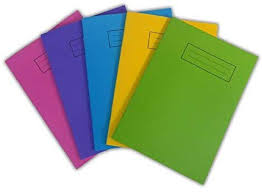  Exercise book manufacturing process is simple and any individual can initiate this business with comparatively low startup capital. The demand for exercise book as an office and school stationery item is increasing. According to the demand, several different types of machinery are also available. Fruit Wine Making Fruit winemaking is actually fermenting the fruit juice. The major raw material required for the processing and making of wine is fruits. Fruit winemaking is capital intensive and it requires proper operational and marketing strategy. 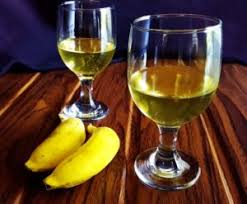 Hair Band Making Hairband making is one of the lucrative and profitable small business manufacturing ideas. In addition, you can start this business on a small-scale basis. The hair bands are popular hair accessories for both girls and women. With the up gradation and change of fashion trend, different types of fashionable colorful hair band are now very popular. Broadly hair band comes with two different material.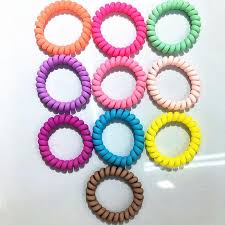 Honey ProcessingHoney processing is actually removing wax and other foreign unwanted particles from honey. You can establish the processing unit in two ways. Either by the manual system or by electrically driven. The production process is simple and can be started on a small scale.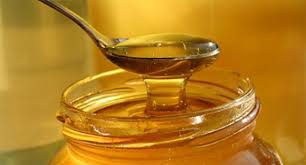 Naphthalene Ball Making Generally, people extensively use naphthalene balls as the household preservative of woolen clothes and as a deodorant tablet for the toilets, urinals, bathrooms, etc. It is a consumable product. It finds extensive application in cities. General awareness is improving in cleanliness and hence this product has got good scope for growth.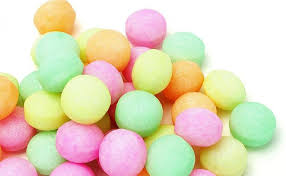 Noodles MakingGenerally, two types of noodles are popular. One is normal and the other is instant. The process is quite simple. In addition, it doesn’t require much-skilled labor. The boom in the food service sector including fast food chain has widened the demand potential for Noodles.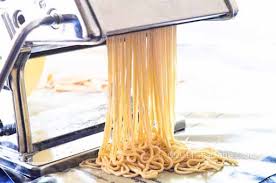 Soap ManufacturingDifferent types of soap used widely by rural and urban people. Commercial soap making is one of the most profitable small business manufacturing ideas.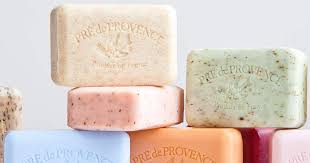 Soya chunks Processing You can initiate soya chunks processing with low capital investment. The major raw materials are soybean meal and peanut meal.  The soya chunks production process involves milling, mixing, extruding and cutting. This is one of the most profitable food processing business one can start with moderate capital investment.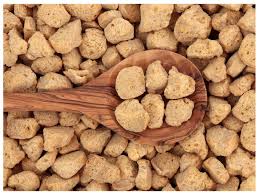 Spice Powder Making Spice grinding and packaging is one of the most profitable small business manufacturing ideas. In addition, you can start the business as small, medium and large scale. Basically, spice is an essential item and it works as a tastemaker. Apart from individual spice powder like chilly, cumin, turmeric; special quality mixed spice powder processing is more profitable. Some of the most popular items are meat masala, curry powder, chat masala, etc.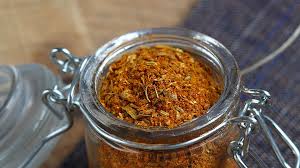 Sweets and Lollipop Manufacturing Basically, sugar candy is a hard-boiled sugar confectionery. There are so many popular flavors for sugar candy like orange, pineapple, mango, mint, strawberry etc. Sugar candy manufacturing is one of the most popular food processing business ideas.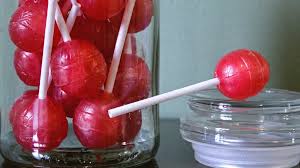 Tissue Paper Making Currently, the demand for household paper products is increasing highly. You can produce several items like tissue paper, facial tissues, paper towels with simple machinery. These are the consumable item. You can initiate the project by concentrating on one or two allied products. As your business grows, you can make an addition. Household paper product making is one of the most profitable and trending paper business ideas nowadays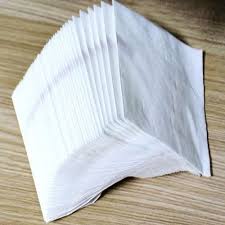 Tomato ProcessingDifferent types of processed tomato products are very popular. And the raw material (tomato) is available throughout the year. Most popular products are tomato sauce, puree, juice, ketchup etc. In initiating tomato processing, you can also produce tomato pulp for other small-scale industries. The production process is not complex. Generally, this business demands simple machinery and equipment.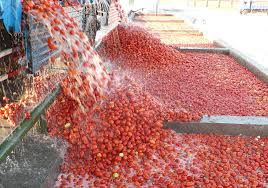 Tutti Frutti Making Tutti frutti is a concentrated processed food product. You can produce tutti frutti commercially from raw papaya with attractive color, sugar, and preservative. Generally, different food processing industries are the major consumers of tutti frutti. Such as industries like cake, bakery bread etc. The product has also a very good retail opportunity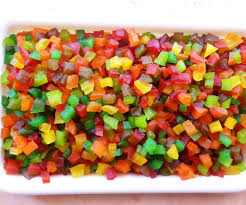 Thank you for reading.Contact us for bank ready business plans and winning proposals in any sector, we can also guide you through the implementation process of your business or projectwww.successdestined.comBoda bodasTelecom vendors/News paper vendorsShoe shinersCar washSoft drink vendor machinesPackaged roasted gnuts, snacks. 